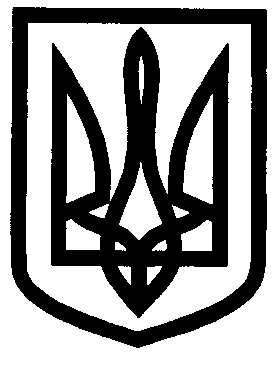 УКРАЇНАУПРАВЛІННЯ ОСВІТИІЗЮМСЬКОЇ МІСЬКОЇ РАДИХАРКІВСЬКОЇ ОБЛАСТІНАКАЗ01.06.2020										№ 185На виконання Законів України «Про освіту», «Про загальну середню освіту», «Про дорожній рух», «Про охорону дитинства», Кодексу цивільного захисту України, наказу управління освіти Ізюмської міської ради Харківської області від 27.08.2019 №282 «Про організацію роботи з безпеки життєдіяльності учасників освітнього процесу в закладах освіти у 2019/2020 навчальному році», забезпечуючи реалізацію державної політики в галузі охорони дитинства, проведено аналіз роботи управління освіти та закладів освіти з питань безпеки життєдіяльності та запобігання дитячого травматизму у 2019/2020 навчальному році. На підставі інформації, зазначеної в довідці (додається),НАКАЗУЮ:1. Керівникам закладів освіти:1.1. Контролювати особисто питання організації профілактичної роботи, попередження всіх видів дитячого травматизму та забезпечення здорового способу життя. Постійно1.2. Організувати роботу з питань безпеки життєдіяльності у відповідності до Положення про організацію роботи з охорони праці та безпеки життєдіяльності учасників освітнього процесу в установах і закладах освіти, затвердженого наказом Міністерства освіти і науки України від 26 грудня 2017 року № 1669 та зареєстрованого в Міністерстві юстиції України 23 січня 2018 р. за № 100/31552Постійно1.3. Провести аналіз роботи з даного питання у 2019/2020 навчальному році та спланувати відповідну просвітницьку та профілактичну  роботу на наступний навчальний рік.До 01.09.2020 року1.4. Контролювати питання якості ведення документації  з безпеки життєдіяльності та профілактики дитячого травматизму, оформлення випадків травматизму з учасниками освітнього процесу.Постійно1.5. Розробити і затвердити дієві плани-графіки чергування адміністрації  закладу освіти та педагогічних працівників на травмонебезпечних ділянках (сходи, вестибюль, їдальня тощо), урахувавши статистику найбільш травмонебезпечних місць у конкретному закладі освіти.До 01.09.2020 року1.6. Оновити наочність з питань безпеки життєдіяльності та попередження дитячого травматизму, доукомплектувати медичні кабінети відповідно до нормативних вимог.До 01.09.2020 року2. Визнати роботу ЗДО у 2019/2020 навчальному році з питань безпеки життєдіяльності та запобігання дитячого травматизму  на належному рівні .3. Відзначити результативність роботи з безпеки життєдіяльності та попередження дитячого травматизму  в Ізюмській  гімназія №3, директор Ольховська Ю.В. та  ІЗОШ І-ІІІ ступенів №6, директор Яремко Т.С. в яких протягом останніх трьох навчальних років не зафіксовано жодного випадку дитячого травматизму.4. Директору ІЗОШ І-ІІІ ступенів №11 Андрушок О.М. розробити та провести додаткові заходи з батьками учнів щодо їх відповідальності за життя і здоров`я своїх дітей поза освітнім процесом, посилити профілактичну роботу в закладі щодо правил безпечної поведінки учнів закладу та попередження дитячого травматизму поза освітнім процесом.До 01.09.2020 року, упродовж 2020/2021 навчального року 5. Директорам Ізюмської гімназії №1 Котенко В.М., ІЗОШ І-ІІІ ступенів №4 Чернишевій С.В., ІЗОШ І-ІІІ ступенів №12 Малик Н.В. посилити  профілактичну роботу з питань безпеки життєдіяльності та попередження дитячого травматизму.Упродовж 2020/2021 навчального року6. Контроль за виконанням даного наказу покласти на начальника відділу змісту та якості освіти Васько Н.О.Начальник управління освіти  				О.В. БезкоровайнийФілоноваДодаток до наказу управління освіти Ізюмської міської радиХарківської областівід 01.06.2020 №185 					Довідкапро підсумки роботи управління освіти та закладів освіти з питань безпеки життєдіяльності та попередження дитячого травматизму в 2019/2020 навчальному роціРобота з безпеки життєдіяльності та попередження дитячого травматизму у 2019/2020 навчальному році була організована відповідно до нормативно-правових документів, річного плану роботи, перебувала на постійному контролі в управлінні освіти.Управлінням освіти Ізюмської міської ради Харківської області та закладами освіти проводилась робота, спрямована на запобігання всім видам дитячого травматизму як під час освітнього процесу, так і в позаурочний час. Зокрема, проведені тижні безпеки життєдіяльності, оновлено тематичні куточки з безпеки життєдіяльності та профілактики всіх видів дитячого травматизму, а також куточки щодо запобігання нещасним випадкам з людьми на водних об’єктах, куточки з БЖД в кабінетах хімії, фізики, біології, інформатики, спортивних залах, шкільних майстернях.Протягом 2019/2020 навчального року управлінням освіти були видані накази з профілактики та попередження дитячого травматизму: від 27.08.2019 №282 «Про організацію роботи з безпеки життєдіяльності учасників освітнього процесу в закладах освіти у 2019/2020 навчальному році»,  від 23.10.2019 року №397 «Про запобігання травматизму під час осінніх канікул 2019/2020 навчального року», від 12.12.2019 року №478 «Про організацію і проведення  новорічних, різдвяних свят і зимових канікул у 2019/2020 навчальному році та запобігання всім видам дитячого травматизму серед учнів та вихованців закладів загальної середньої освіти, закладу позашкільної освіти», від 29.05.2020 року №181 «Про запобігання дитячому травматизму під час літніх канікул 2019/2020 навчального року» у яких наголошувалося на персональній відповідальності керівників за збереження життя та здоров'я дітей під час освітнього процесу, під час проведення екскурсій, свят та інших заходів, відповідно до яких у кожному закладі загальної середньої освіти було сплановано відповідну роботу. Питання організації профілактичної роботи щодо попередження дитячого травматизму під час освітнього процесу та у побуті розглядалося на нарадах керівників, заступників директорів з навчально-виховної роботи. Протягом навчального року у заклади освіти для організації відповідної роботи направлялись листи з питань профілактики різних видів травматизму. Систематично в закладах освіти проводились різноманітні виховні заходи з даної тематики. Матеріали для організації і проведення класних годин, вікторин з безпеки життєдіяльності, правил дорожнього руху накопичувались та узагальнювались. Питання з даної тематики розглядались на батьківських зборах.Управління освіти традиційно співпрацює з Ізюмським районним відділом Державної служби з надзвичайних ситуацій України у Харківській області та Ізюмським районним відділенням Харківобленерго. Фахівцями цих закладів протягом навчального року були проведені  лекції для учнів ЗЗСО. З метою вивчення та популяризації правил пожежної та техногенної безпеки, формування у них навичок обережного поводження з вогнем, виховання почуття відповідальності та збереження від вогню та інших надзвичайних ситуацій навколишнього середовища, дотримання учнями основних правил електробезпеки, особистої безпеки, формування навичок здорового способу життя, тощо, протягом 2019/2020 навчального року учні закладів освіти брали участь в конкурсах: відео- і фоторобіт «Безпечна країна», дитячого малюнку «Охорона праці очима дітей», колажів «Діти про енергетику – 2019», художніх або поетичних творів «Щоб не трапилось біди - обережним будь завжди» на протипожежну те техногенну тематику, акції «Молодь за здоровий спосіб життя».Поряд з цим результативність роботи закладів освіти щодо попередження дитячого травматизму можна проаналізувати за кількістю випадків травматизму, що стались з учасниками освітнього процесу.  Упродовж 2019/2020 навчального року в закладах освіти зареєстровано 9 випадків травматизму з учасникам освітнього процесу. Ця цифра є меншою на 2 випадки травматизму, порівняно з 2018/2019 навчальним роком, але незмінною порівняно з 2017/2018 навчальним роком. Зменшення випадків дитячого травматизму у 2019/2020 навчальному році  пов`язано з відсутністю випадків травматизму в закладах дошкільної освіти в зазначений період.Жодного випадку травматизму, 2017/2018, 2018/2019, 2019/2020 навчальні роки  під час освітнього процесу не зафіксовано серед вихованців ЦДЮТ. Всі випадки травматизму у 2019/2020 навчальному році  сталися з учнями ЗЗСО, у порівнянні з минулим навчальним роком їх кількість залишилась незмінною, що свідчить про недостатню профілактичну  роботу в цьому напрямку.Із дев`яти випадків дитячого травматизму три відбулось під час освітнього процесу: на шкільному подвір`ї під час перерви  з Соколовою Софією Олегівною, ученицею 7-А класу ІЗОШ І-ІІІ ступенів №12,  в кабінеті під час перерви з Чегрин Микитою Олександровичем,  учнем 7-Б класу ІЗОШ І-ІІІ ступенів №2, в коридорі гімназії під час перерви з Горбуновою Анастасією Василівною, ученицею 10-А класу Ізюмської гімназії №1;  у позаурочний час шість: під час гри в волейбол в спортивній залі спортивного комплексу «Локоматив» з Чухлєб Олександром Миколайовичем, учнем 8-Б класу ІЗОШ І-ІІІ ступенів №12,  під час відпочинку з батьками в ТРЦ «Французьський бульвар» м. Харкова з Варварцевим Володимиром Денисовичем, учнем 7-А класу ІЗОШ І-ІІІ ступенів №4, в будинку за місцем проживання з Шульц Ярославом Юрійовичем, учнем 3-Б класу ІЗОШ І-ІІІ ступенів №4, в будинку за місцем проживання з Меленець Іваном Олександровичем, учнем 9-А класу КЗ «Кам`янський ліцей», по вулиці Володимира Безкорсого, в наслідок нападу собаки з Іванченко Іллєю  Сергійовичем, учнем 	11-А класу ІЗОШ І-ІІІ ступенів №11, в будинку за місцем проживання з Граділь Михайлом Сергійовичем, учнем 1-А класу ІЗОШ І-ІІІ ступенів №11.В результаті всі травмовані одужали і продовжили навчання, окрім  Граділя Михайла Сергійовича, учнем 1-А класу ІЗОШ І-ІІІ ступенів №11, який в наслідок отриманих травм помер у лікарні.Аналіз кількості випадків травматизму в закладах загальної середньої освіти за останні три роки показав наступне:випадки дитячого травматизму трапляються щороку в Ізюмській гімназії №1, ІЗОШ І-ІІІ ступенів №4, ІЗОШ І-ІІІ ступенів №12;відбувались два роки з трьох в ІЗОШ І-ІІІ ступенів №5;зафіксовані один раз за три роки ІЗОШ І-ІІІ ступенів №2, ІЗОШ І-ІІІ ступенів №10, ІЗОШ І-ІІІ ступенів №11;не зафіксовано жодного випадку травматизму за три роки в Ізюмській гімназії №3,  ІЗОШ І-ІІІ ступенів №6.За підсумком останніх трьох років найбільше випадків травматизму зареєстровано в Ізюмській гімназії №1 – 7 випадків та в ІЗОШ І-ІІІ ступенів №4, ІЗОШ І-ІІІ ступенів №12 по 5 випадків в кожній. Про недостатню профілактичну роботу з безпеки життєдіяльності та попередження дитячого травматизму  в ЗО свідчать випадки травматизму зі смертельним наслідком. За період останніх трьох років зареєстровано 4 таких випадки (в ІДНЗ №16, Ізюмській гімназії №1, ІЗОШ І-ІІІ ступенів №11, ІЗОШ І-ІІІ ступенів №12). Хоча всі вони стались поза освітнім процесом є необхідність посилити профілактичну роботу з батьками та дітьми щодо правил безпечної поведінки в побуті.  Про підсумки роботи управління освіти та закладів освіти з питань безпеки життєдіяльності та запобігання дитячого травматизму в 2019/2020 навчальному році№ЗЗСО2017-20182017-20182018-20192018-20192019-20202019-2020№ЗЗСОпозаурочний час, в побутіосвітній процеспозаурочний час, в побутіосвітній процеспозаурочний час, в побутіосвітній процесвсього1Ізюмська гімназія №130301072ІЗОШ І-ІІІ ступенів №200000113Ізюмська гімназія №300000004ІЗОШ І-ІІІ ступенів №401202055ІЗОШ І-ІІІ ступенів №510100026ІЗОШ І-ІІІ ступенів №600000007ІЗОШ І-ІІІ ступенів №1000010018ІЗОШ І-ІІІ ступенів №1100002029ІЗОШ І-ІІІ ступенів №12101111510КЗ "Кам`янський ліцей"101Всього51727224